NRG Expert shares its latest collection of water and waste market research reportsMax Krangle, Managing Director of NRG expert is pleased to share the recently released collection of water and waste market research reports. The world’s population is averaging a growth rate of around 1.1% annually. This is putting pressure on the world’s water supplies and sanitation systems, forcing governments and large companies to evaluate their water policies. NRG Expert has therefore researched this market place to provide a series of market research reports on the water and waste industry. These  reports look at the key market drivers plus outline all the important water and waste energy statistics and data to enable governments and companies to evaluate their options make difficult decisions.The energy analysts also highlight the most important companies and countries to watch. This is critical reading for anyone operating in the water and waste energy sector. The full market research report overviews can be viewed here: http://www.nrgexpert.com/waste-water-research-analysis-forecasts/ Here is a quick summary of the latest water and waste energy market research reports available at NRG Expert.>> Water and Waste Utilities Market Research ReportThis water and waste utilities market research report provides a comprehensive overview of the global water resources markets including water and wastewater treatment methods and water and waste statistics. It looks at the market information on water, water treatment companies, water utilities companies, pollution, private sector investment, water and wastewater forecasts and much more.>> Desalination Market Research ReportThis desalination market research report provides a global overview of water desalination.  It asks what water desalination is? It also looks at water stress, future and current markets, rising demand for water desalination, costs verses advantages, and desalination technologies. It contains in depth market forecast, statistics, analysis and data on the water desalination industry. The desalination market research analyses the desalination market situation globally, with a particular focus on countries with more than 1% of global desalination capacity or the potential to gain significant water desalination market share.>> Global Deployments of Utility Meters Market Research ReportThis NRG Expert Database Product is an in-depth analysis of the Global Metering Markets, including the Water Meter market. This database and accompanying PDF overview contain a comprehensive worldwide water meter overview,. It lists the value in US dollars, of each utility metering segment in 2011, and then forecasted  to 2015.>> Water Deregulation Market Research ReportTo meet the UN’s water target the share of private water companies in the water and wastewater market is forecast to increase. To speed up progress, deregulation is also required. NRG Expert’s report reviews the impact of water deregulation and privatization on the water market at the country and regional-level.You can check out NRG Expert’s reports on their website:http://www.nrgexpert.com/waste-water-research-analysis-forecasts/Or download out the NRG Expert product list brochure (PDF) here:http://ow.ly/fhkwg Background informationNRG Expert is a London and Toronto based energy intelligence and market research publisher. NRG Expert provides up to date information and analysis on worldwide energy markets, including renewables, power generation market research reports, global power plants data, energy market analysis and databases, energy market forecasts & consulting. Visit www.nrgexpert.com for further information.Source:NRG Expert Renewable Market Research ReportsContact: Edgar van der Meer 
NRG Expert Toronto +1 (416) 840-5847 
London +44 (0)20 8432 3059 
http://www.NRGExpert.comPress ReleaseFor Release,
Nov 21, 2012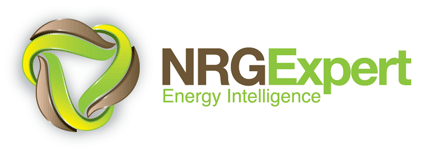 